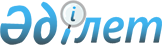 Об образовании избирательных участков на территории Уалихановского района Северо-Казахстанской области
					
			Утративший силу
			
			
		
					Решение акима Уалихановского района Северо-Казахстанской области от 17 января 2014 года N 2. Зарегистрировано Департаментом юстиции Северо-Казахстанской области 21 февраля 2014 года N 2565. Утратило силу решением акима Уалихановского района Северо-Казахстанской области от 10 марта 2015 года N 6      Сноска. Утратило силу решением акима Уалихановского района Северо-Казахстанской области от 10.03.2015 N 6 (вводится в действие со дня его первого официального опубликования).



      В соответствии с пунктом 1 статьи 23 Конституционного закона Республики Казахстан от 28 сентября 1995 года "О выборах в Республике Казахстан", статьей 21 Закона Республики Казахстан от 24 марта 1998 года "О нормативных правовых актах" аким Уалихановского района Северо-Казахстанской области РЕШИЛ:



      1. Образовать на территории Уалихановского района Северо-Казахстанской области 29 избирательных участка в следующих границах:

      1) Избирательный участок № 550

      место нахождения избирательного участка: село Актуесай, здание средней школы, улица Магжана Жумабаева.

      2) Избирательный участок № 551

      место нахождения избирательного участка: село Кузексай, здание сельского клуба, улица Габдуллина, 1.

      3) Избирательный участок № 552

      место нахождения избирательного участка: село Кондыбай, здание средней школы, улица Советская.

      4) Избирательный участок № 553

      место нахождения избирательного участка: село Амангельды, здание основной школы, улица Школьная.

      5) Избирательный участок № 554

      место нахождения избирательного участка: село Тлеусай, здание средней школы, улица Строительная.

      6) Избирательный участок № 555

      место нахождения избирательного участка: село Бидайык, здание средней школы, улица Магауа Жапарова, 35.

      7) Избирательный участок № 556

      место нахождения избирательного участка: село Жамбыл, здание средней школы, улица Школьная, 16.

      8) Избирательный участок № 557

      место нахождения избирательного участка: село Ондирис, здание средней школы, улица Жунусова, 3.

      9) Избирательный участок № 558

      место нахождения избирательного участка: село Каратерек, здание средней школы, улица Торговая.

      10) Избирательный участок № 559

      место нахождения избирательного участка: село Кайрат, здание сельского клуба, улица Сакена Сейфуллина, 12.

      11) Избирательный участок № 560

      место нахождения избирательного участка: село Жаскайрат, здание основной школы, улица Амангельды Иманова, 14.

      12) Избирательный участок № 561

      место нахождения избирательного участка: село Кулыколь, здание Дома культуры, улица Габдуллина, 34.

      13) Избирательный участок № 562

      место нахождения избирательного участка: село Каратал, здание основной школы, улица Кудайбердиева, 5.

      14) Избирательный участок № 563

      место нахождения избирательного участка: село Береке, здание основной школы, улица Ибрая Алтынсарина, 2.

      15) Избирательный участок № 564

      место нахождения избирательного участка: село Золотая Нива, здание начальной школы, улица Набережная, 7.

      16) Избирательный участок № 565

      место нахождения избирательного участка: село Аккудык, здание основной школы, улица Кирова, 14.

      17) Избирательный участок № 566

      место нахождения избирательного участка: село Коктерек, здание средней школы, улица Парковая 2-7.

      18) Избирательный участок № 567

      место нахождения избирательного участка: село Мортык, здание средней школы, улица Школьная, 16.

      19) Избирательный участок № 568

      место нахождения избирательного участка: село Кобенсай, здание средней школы, улица Спортивная, 1.

      20) Избирательный участок № 569

      место нахождения избирательного участка: село Тельжан, здание средней школы, улица Школьная, 1.

      21) Избирательный участок № 570

      место нахождения избирательного участка: село Акбулак, здание сельского клуба, улица Аблайхана, 12.

      22) Избирательный участок № 571

      место нахождения избирательного участка: село Карашилик, здание основной школы, улица Мира, 7.

      23) Избирательный участок № 572

      место нахождения избирательного участка: село Молодая Гвардия, здание средней школы, улица Магжана Жумабаева, 8.

      24) Избирательный участок № 573

      место нахождения избирательного участка: село Кишкенеколь, здание средней школы № 2, улица Мира, 11.

      границы избирательного участка: село Кишкенеколь:

      улица Мира 1, 7, 11, 2, 4/1, 4/2, 6/1, 6/2, 8, 10/1, 10/2, 12/, 12/2, 14/1, 14/2, 16/1, 16/2, 18/1, 18/2, 20/1, 20/2, 22/1, 22/2.

      улица Сабита Муканова 1/1, 1/2, 3/1, 3/2, 5/1, 5/2, 7/1, 7/2, 9/1, 9/2, 13/1, 13/2, 15, 17/1, 17/2, 19/1, 19/2, 21/1, 21/2, 23/1, 23/2, 25/1, 25/2, 27/1, 27/2, 29/1, 29/2, 31/1, 31/2, 33/1, 33/2, 2/1, 2/2, 4/1, 4/2, 6/1, 6/2, 8/1, 8/2, 14/1, 14/2, 16/1, 16/2, 18/1, 18/2, 20/1, 20/2, 22/1, 22/2, 24/1, 24/2, 26/1, 26/2, 28/1, 28/2, 30/1, 30/2, 32/1, 32/2, 34/1, 34/2, 36/1, 36/2.

      улица Мусипова 1, 3, 5, 7, 9, 11, 13, 15.

      улица Хасенова 1, 3, 5а, 5б, 7, 9, 11/1, 11/2, 13/1, 13/2, 2, 4, 6, 8, 10, 12, 14, 16, 18, 20, 22.

      улица Джамбула 1/1, 1/2, 3, 5, 7, 9, 11, 13/1, 13/2, 15, 17, 19, 21, 23, 25, 27, 29, 31, 33, 37, 2/1, 2/2, 4а, 6, 8, 10/1, 10/2, 12/1, 12/2, 14, 16, 18, 20, 22, 24, 26, 28, 30, 32, 34, 36.

      улица Каракольская 1, 9/1, 9/2, 11/1, 11/2, 13/1, 13/2, 15/1, 15/2, 17/1, 17/2, 19/1, 19/2, 21/1, 21/2, 23/1, 23/2, 2, 8/1, 8/2, 10/1, 10/2, 12/1, 12/2, 14/1, 14/2, 20/1, 20/2, 22/1, 22/2, 24.

      улица Северная 9/1, 9/2, 15/1, 15/2, 17/1, 17/2, 19/1, 21, 23/1, 23/2.

      переулок Элеваторный 3, 9, 11, 13, 15, 17, 6, 12/1, 12/2, 16/1, 16/2, 18.

      улица Гибадилова 1/1, 1/2, 3, 5/1, 5/2, 9/1, 9/2, 11/1, 11/2, 13/1, 13/2, 15, 2, 4, 6, 12, 14, 16, 18.

      улица Миллера 1/1, 1/2, 3/1, 3/2, 5/1, 5/2, 7/1, 7/2, 9/2, 11/1, 11/2, 15/2, 2/1, 2/2, 4/1, 4/2, 6/1, 6/2, 8, 10, 12, 14/1, 14/2, 16, 18.

      переулок Островского 7, 13, 15, 21, 31, 33, 35, 37, 39, 41, 6/1, 6/2, 8/1, 8/2, 10, 12/1, 12/2, 24/2, 26/2, 28/1, 28/2, 30/1, 30/2, 32/1, 34/1, 34/2, 36/1, 36/2, 38/1, 38/2, 38/3, 42, 44.

      25) Избирательный участок № 574

      место нахождения избирательного участка: село Кишкенеколь, здание школы-гимназии, улица Сабыра Маликова, 73.

      границы избирательного участка: село Кишкенеколь:

      улица Амангельды 9, 13, 31, 12, 36.

      улица Кишкенекольская 15, 23, 27, 29, 8, 18, 22.

      улица Набережная 43, 53, 55, 55а, 63/1, 63/2, 69, 69б, 26, 30, 32, 40, 42, 44, 46, 56, 58, 60.

      улица Сакена Сейфуллина 7, 9, 11, 13, 15, 17, 19, 21, 23, 25, 27, 29, 31, 35, 37, 39, 41, 43, 47, 49, 51, 55, 57/1, 57/2, 59, 61, 65, 67, 69, 71, 73, 75, 4, 6, 8, 10, 12, 14, 16, 18, 22, 26, 32, 34, 36, 38, 40, 42, 44, 46, 50, 52, 54, 58, 60, 62, 64, 66, 68, 68/1, 68/2.

      улица Садвакасова 3, 5, 7, 9, 11, 13, 15, 17, 19, 23, 25, 27, 29, 29а, 33, 35, 37, 39, 41, 43, 45, 47, 49, 51, 53, 55, 59, 63, 67, 69, 6, 8, 8а, 10, 12, 14, 16, 18, 20, 22, 24, 28, 30, 32, 34, 36, 38, 42, 44, 46, 48, 50, 52, 54, 56, 58, 60, 62/1, 62/2.

      улица Гагарина 25, 27, 29, 31, 33, 35, 37, 39, 41, 43, 45, 47, 51, 53, 55, 57, 59, 61, 63, 65, 67а, 26, 28, 32, 32а, 34, 36, 38, 40/1, 40/2, 42, 44, 46, 46а, 48, 50, 52а, 52б, 56, 58, 58а. 62, 64, 66.

      улица Шокана Уалиханова 21, 23, 25, 27, 29, 31, 33, 35, 37, 41, 43, 45, 47, 49, 51, 55/1, 55/2, 59, 61, 63, 65, 67, 69, 71, 75, 26, 28, 30, 32, 34, 36, 38, 40 44, 46, 56, 58, 58/1, 58/2, 60, 62, 64, 68/1, 68/2, 70, 72, 74.

      улица Сабыра Маликова 21, 23, 25, 27, 29, 31, 33, 41, 45, 47, 49, 51, 53, 55, 57, 59, 61, 63, 65, 67, 69,71, 28, 30, 32, 36, 40, 42, 44, 46, 48, 50, 52, 54, 56, 58, 60, 62, 64, 66, 68, 70.

      улица Аблайхана 1, 3, 5, 7, 9/1, 9/2, 11/1, 11/2, 13.

      улица Бижанова 8, 10, 12, 14, 22.

      переулок Ветеринарный 17, 23, 29, 31, 12, 16, 22, 24, 30, 38, 40.

      26) Избирательный участок № 575

      место нахождения избирательного участка: село Кишкенеколь, здание средней школы № 1, улица Джамбула, 102.

      границы избирательного участка: село Кишкенеколь:

      улица Уалиханова 89, 91, 93, 95, 97, 101, 103, 105, 107, 109, 111, 113, 113/1, 113/2, 115, 90/1, 90/2, 92/1, 92/2, 94/1, 94/2, 98, 100/1, 100/2, 102/1, 104, 106/1, 106/2, 112/1, 112/2, 114/1, 114/2.

      улица Сабыра Маликова 77, 79, 81, 83, 85, 87, 89, 91, 95, 99, 101, 103, 105, 107, 109, 111, 113, 115, 117, 119/1, 119/2, 125, 127/1, 127/2, 72, 78, 82/1, 82/2, 92/1, 92/2.

      переулок Бижанова 25/1, 25/2, 29, 31, 33, 39, 30/1, 30/2, 32/1, 32/2, 36/1, 36/2, 38/1, 38/2, 40, 42/1, 42/2, 44, 52, 54.

      улица Абая 31, 33, 35, 37, 39, 41, 43, 45, 47, 49, 51, 53, 55, 57, 59, 61, 63, 65, 67/1, 67/2, 69/1, 69/2, 71/1, 71/2, 75, 77, 79, 81, 40, 42, 44, 48, 50, 52, 54, 56, 58, 60, 62, 64, 70, 72, 74, 76, 78, 80, 82, 84, 86, 88, 90, 92, 94, 96, 98, 100, 104, 106, 108, 110, 112, 114, 116.

      переулок Зеленый 1, 3, 5, 7, 9, 11, 13/1, 13/2.

      улица Джамбула 33, 41, 43, 51, 57, 59, 61, 63, 65, 65а, 69, 71, 73, 75, 77, 79, 85, 87, 89, 91, 93, 95, 97, 99, 101, 103, 105, 107, 109, 113, 115, 117, 119/1, 119/2, 121, 123/1, 123/2, 38, 38а, 38/1, 38/2, 40, 42, 44, 46, 48, 50, 52, 56, 58, 64, 66, 68, 70, 72, 72а, 80, 82, 88, 90, 92, 94, 96, 98, 100, 102, 104, 106, 108, 110/1, 110/2, 112, 114.

      переулок Ахметжана Казымбетова 1, 3, 9а, 15, 23, 25, 27, 29, 31, 4, 12, 16, 18, 20, 26, 28, 30.

      улица Мира 27, 29/1, 29/2, 31/1, 31/2, 33/1, 33/2, 35, 39, 41, 43, 45, 45/1, 45/2, 47/1, 47/2, 49/1, 49/2, 51, 53/1, 53/2, 52, 54, 56, 58, 60, 64.

      улица Сабита Муканова 29, 39, 43, 45, 49, 51, 53, 55, 57, 59, 61, 63, 42, 44, 50, 52, 54, 56, 58.

      переулок Строительный 127, 129/1, 129/2, 131/1, 131/2, 133/1, 133/2, 135/1, 135/2, 139/1, 139/2, 141, 143, 28/1, 28/2, 34, 36, 128, 128/1, 128/2, 130/1, 130/2, 134/1, 134/2, 136/1, 136/2, 140/2, 142/1, 142/2.

      улица Токпанова 1, 5, 13, 4, 6, 14, 16/1, 16/2, 26.

      улица Алии Молдагуловой 3, 5, 7, 4, 6.

      улица Маншук Маметовой 1/1, 1/2, 3, 2/1, 2/2.

      улица Мусипова 21, 27, 33.

      улица Муташа Сыздыкова 37, 39, 41, 42, 44, 46.

      улица Аблайхана 15, 17/1, 17/2, 29.

      27) Избирательный участок № 576

      место нахождения избирательного участка: село Кишкенеколь, здание сельскохозяйственного колледжа, улица Джамбула, 140.

      границы избирательного участка: село Кишкенеколь:

      улица Джамбула 127, 129, 131, 133, 135, 137, 139, 141, 143, 145, 147, 153, 155, 157, 159, 118, 120, 122, 124, 126, 134, 136, 138, 140, 140/1, 140/2, 140/3, 140/4, 140/5, 140/6, 140/7, 140/8, 140/9, 140/10, 140/11, 140/12, 140/13, 140/14, 140/15, 140/16, 140/17, 140/18, 140/19, 140/20, 140/21, 140/22, 140/23, 140/24, 140/25, 140/26, 140/27, 140/28, 140/29, 140/30.

      улица Абая 83, 85, 87, 89, 91, 93, 95, 97, 99, 101, 103, 105, 107, 109, 111, 113, 115, 117, 119, 121, 123, 125, 127, 129. 118, 120, 122, 124, 126, 128, 130, 132, 134, 136, 138, 140, 142, 144, 146, 148, 150/1, 150/2, 152/1, 152/2, 154/1, 154/2, 156/1, 156/2, 158/1, 158/2, 160/1, 160/2.

      улица Сабыра Маликова 131, 133, 135, 137, 139, 141, 143, 147, 149, 151, 153, 155, 157, 159, 161, 100, 102, 104, 106, 108, 110, 112, 114, 116, 118, 120, 122, 126, 128, 130, 132, 134, 136, 140, 142.

      улица Шокана Уалиханова 125, 127, 129, 131, 133, 135, 137, 139, 141, 143, 145, 147, 149, 153, 155, 157, 159, 161, 163, 165, 167, 171, 116, 118, 120, 122, 124, 126, 128, 130, 132, 134, 136, 138, 140, 142, 144, 146, 148, 150, 156.

      улица Гагарина 125, 127, 129, 131, 133, 135, 137, 139, 141, 143, 145, 147, 149, 124, 126, 128, 132, 134, 138, 140, 142, 144, 146, 148, 150, 152, 154, 156, 158, 160.

      улица Садвакасова 131, 133, 135, 137, 139, 141, 143, 145, 147, 149, 124, 126, 128, 132, 134, 138, 140, 142, 144, 146.

      улица Сакена Сейфуллина 141, 141а, 143, 147, 149, 151, 153, 155. 134, 136, 138, 140, 144, 146, 146а, 146б, 148, 150.

      улица Набережная 113, 115, 117, 119, 121, 123, 125. 122, 126, 128, 132, 134, 136, 138, 140.

      переулок Строительный 13, 35, 37, 49, 51, 53, 55, 57, 63, 65, 67, 69, 71.

      переулок Южный 11, 13, 15, 35, 37, 39, 8, 22, 26, 36, 38, 40/1, 40/2, 46, 48.

      28) Избирательный участок № 577

      место нахождения избирательного участка: село Кишкенеколь, здание железнодорожного вокзала.

      границы избирательного участка: село Кишкенеколь:

      улица Садвакасова 2, 4.

      улица Гагарина 1, 1а, 1б, 3, 5, 2, 2б, 2/1, 2/2.

      улица Вокзальная 1, 1/2, 1а/1, 3, 5, 7, 9, 11, 13, 15, 17, 19, 21, 21а, 23, 25, 25а/1, 25а/2, 8, 10, 14/1, 14/2, 16/2, 18/1, 18/2, 18б/1, 18б/2, 20/1, 20/3, 20/5, 20/6, 20/7, 20/8, 20а, 22/1, 24, 26/1, 26/2, 28/1, 28/2, 30, 30/2, 32/1, 32/2, 34/2, 34/3, 36/2.

      ДЭУ 3/1, 3/2, 5/1, 5/2, 7/1, 7/2, 9/1, 9/2, 4, 6.

      РПС

      Нефтебаза

      29) Избирательный участок № 578

      место нахождения избирательного участка: село Кишкенеколь, здание товарищества с ограниченной ответственностью "Кызылту көлік", переулок Южный, 7 (по согласованию).

      границы избирательного участка: село Кишкенеколь:

      улица Гагарина 73, 75, 91, 93/1, 93/2, 95, 97, 99, 101, 103, 105, 107, 109/1, 109/2, 111, 113, 115, 117, 119, 121, 88, 90, 92, 94, 96, 98, 102, 104, 106, 110, 112, 114, 116, 118, 120.

      улица Садвакасова 71, 73, 75, 77/1, 77/2, 85, 87, 89а, 89б, 91, 93, 97, 99, 101, 103, 105, 109, 111, 115/1, 115/2, 117, 119, 121, 125, 68, 70, 86, 88, 90, 92, 94, 96, 98, 100, 102, 106, 110, 112, 114, 116/1, 116/2, 118/1, 118/2, 122.

      улица Сакена Сейфуллина 81, 81/1, 85, 91, 93, 95, 99, 101, 103, 105, 107, 109, 111, 113, 115, 117, 119/1, 119/2, 119/3, 121, 129, 131, 135, 137, 139, 80, 82, 82/1, 82/2, 84, 86, 90, 92, 94, 96, 100, 104, 106, 110, 112, 114, 120, 124, 126, 130, 134.

      улица Набережная 97, 103, 105, 109, 111, 60, 70, 74, 78, 94, 106, 108, 110, 114, 118.

      улица Амангельды 47/1, 47/2, 49/1, 49/2, 51/1, 51/2, 53/1, 53/2, 38, 40, 42, 44, 46, 48/1, 48/2, 50, 52, 56/1, 56/2, 58/1, 58/2, 60/1, 60/2, 62/1, 62/2.

      улица Кишкенекольская 49, 53, 61, 65, 67, 69, 71, 73, 75, 77, 83, 85, 87/1, 87/2, 89/1, 89/2, 91/1, 91/2, 93/1, 93/2, 68, 70, 76, 78, 82, 84, 86, 88, 88а, 90, 92, 96, 98, 100, 102, 104, 106, 108.

      переулок Южный 1а, 1б, 1а/2, 2а/1.".



      2. Контроль за исполнением настоящего решения возложить на исполняющего обязанности руководителя аппарата акима Уалихановского района Северо-Казахстанской области Т.К.Сагитова.



      3. Настоящее решение вводится в действие по истечении десяти календарных дней после дня его первого официального опубликования.

 

 
					© 2012. РГП на ПХВ «Институт законодательства и правовой информации Республики Казахстан» Министерства юстиции Республики Казахстан
				      Аким Уалихановского района

      Северо-Казахстанской областиА. Турегельдин      "СОГЛАСОВАНО"

      председатель

      Уалихановской районной

      избирательной комиссии

      17 января 2014 годаГ. Жәкенқызы